LeerdoelBewustwording van eigen waardenLeren reflecterenDe opdracht – 60 minDeze opdracht doe je individueelReflecteer met onderstaand formulier op:Je eigen waardenDe inhoudHet procesDe presentatie PortfolioHet antwoordformulier wordt opgenomen in het porfolioHet wordt beoordeeld met onvoldoende/voldoende in het portfolioDit formulier kan je uploaden in Teams in de map van periode 3Eigen waardenAan het begin van de periode ben je geïnterviewd (opdracht 3.1) over wat jouw waarden zijn en wat eten voor jou betekent.In deze  periode heb je kennis opgedaan over duurzame voeding. Beantwoord nu de volgende vragen:Ben je door het onderzoeken van dit vraagstuk anders gaan denken over wat je eet ? Leg uit waarom Welke waarden spelen een rol bij jouw mening?Maak jij  duurzame keuzes als het om eten gaat? Leg uit waaromInhoudJe hebt deze periode aan de slag geweest met: Wat duurzame voeding isWat er allemaal komt kijken bij het produceren van voedsel en hoe dit de balans tussen People – Planet en Prosperity verstoordHoe je duurzame ingrediënten lokaal kan vindenBeschrijf hieronder wat jij hebt geleerd in deze periode. Maak een top 3 van het meest waardevolle dat jij hebt geleerd. Beschrijf waarom dat zo isProcesAls je straks op de arbeidsmarkt komt, is het hebben van bepaalde vaardigheden belangrijk.  Samenwerken, vragen stellen, luisteren, plannen en organiseren kunnen van groot belang zijn in elk beroep.  Samenwerken:Hoe heb jij samengewerkt in deze opdracht?Waar ben je trots op? Wat had je anders willen doen?Heb jij een bepaalde rol* in de groep? Vind je dat prettig? OnderzoekenHoe verliep het onderzoekproces? Waar ben je trots op? Wat had je anders willen doen?Heb jij een bepaalde rol* in de groep? Vind je dat prettig? *Denk bij rol aan : leider – volger – regelaar – verbinder – inspirator enzovoort…ProducerenHoe verliep het productieproces? Waar ben je trots op? Wat had je anders willen doen?Heb jij een bepaalde rol in de groep? Vind je dat prettig? PresenterenBen je tevreden over jouw rol tijdens de presentatie? Wat heb je geleerd over jezelf? Wat zou je anders willen doen? Waar ben je trots op?Keuzedeel duurzaamheid in het beroep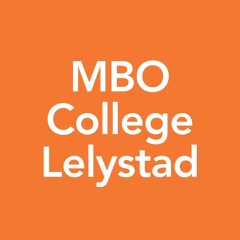 Opdracht 3.10  Reflectie Eigen waarden, inhoud en procesKeuzedeel duurzaamheid in het beroepAntwoordformulier opdracht 3.10ReflectiePortfolio KD duurzaamheid in het beroepNaam: 